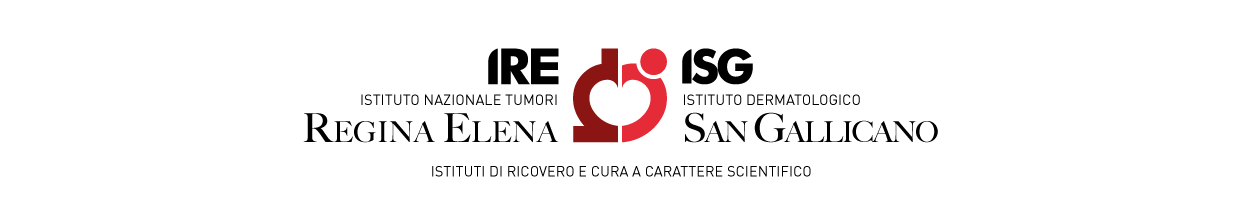 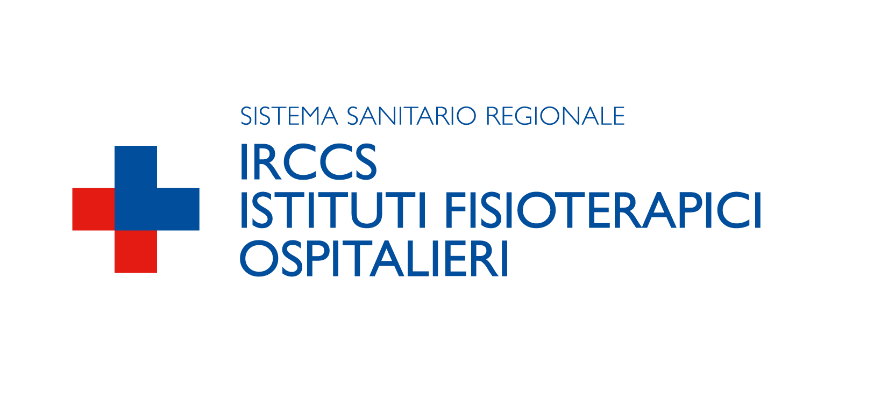 SP n. 32AVVISO PUBBLICO DI SELEZIONE PER IL CONFERIMENTO DI UN INCARICO DI LAVORO AUTONOMO PROFESSIONALE DA ATTIVARE NELL'AMBITO DELLE ATTIVITÀ PROGETTUALI "PERCORSO DI PRESA IN CARICO COME SUPPORTO ALLE PERSONE FRAGILI", FINANZIATO DALLA REGIONE LAZIO, DELIBERATO CON PROVVEDIMENTO N. 754 DEL 06/07/2021, CUP H55F21000500009VISTOl’articolo 7, comma 6 del decreto legislativo n. 165 del 2001, modificato dal decreto legislativo n. 75 del 2017 (Decreto Madia).il Regolamento Aziendale sulle procedure selettive adottato con deliberazione n. 972 del 23 novembre 2017;Vista la disponibilità del fondo Cd. IFO 21/14/G/26 progetto Lazio Innova del quale è responsabile il Prof Aldo Morrone Direttore Scientifico dell’Istituto San Gallicano (ISG);CONSIDERATAl’impossibilità oggettiva di utilizzare le risorse umane disponibili all’interno degli Istituti Fisioterapici Ospitalieri;È INDETTAuna procedura di valutazione comparativa per il conferimento di un incarico di lavoro autonomo di natura professionale per lo svolgimento della seguente attività: “Raccolta ed elaborazione dati socio sanitari riguardanti le persone fragili; Formazione degli operatori socio-sanitari dei centri di accoglienza e informazione sanitaria rivolta alle persone in condizione di fragilità, finalizzata al miglioramento del contenimento della diffusione delle patologie infettive con incremento del generale stato di salute; Organizzazione incontri relativi allo stato di avanzamento del progetto; Osservazione e mappatura dei processi di intervento degli operatori e dei bisogni dei “senza dimora” per l’individuazione di proposte operative e formative individuali/collettive”;Coordinatore del Progetto: Prof. Aldo Morrone;Fondo: Progetto Lazio Innova Cod. IFO: 21/14/G/26Sede di Riferimento: Istituti Fisioterapici Ospitalieri (IFO);Titolo di studio o accademici: Laurea magistrale in sociologia con indirizzo antropologicoRequisiti di ammissione: Possesso di Partita IVACompetenze ed Esperienze: Competenze nell’ambito della ricerca Etnografica della Migrazione e Asilo, della Medicina e delle Politiche e Pratiche della Salute, degli Studi di Genere e delle Donne;Durata dell'incarico: Dal primo giorno utile immediatamente successivo alla data di adozione del provvedimento, da individuarsi in ogni caso nel 1° o 16° giorno di ciascun mese e fino alla data di scadenza del Progetto prevista per il 15.04.2023;Compenso: La spesa complessiva per la durata dell’incarico sarà pari a Euro 50.000,00 Iva e Rivalsa inclusa, da corrispondere in ratei mensili posticipati e previa emissione di apposita fattura elettronica;REQUISITI GENERALI:essere cittadino italiano o di uno dei Paesi della Comunità Europea o di essere in regola con le vigenti norme in materia di soggiorno nel territorio italiano, nel caso di possesso di cittadinanza di Stato extracomunitaria;essere nel pieno godimento dei diritti civili e politici;non aver riportato condanne penali e non essere destinatario di provvedimenti che riguardano l’applicazione di misure di prevenzione, di decisioni civili e di provvedimenti amministrativi iscritti nel casellario giudiziale;Tutti i requisiti devono essere posseduti alla data di scadenza del termine stabilito nell’avviso di selezione per la presentazione della domanda di ammissione. Il possesso della Partita Iva è obbligatorio al momento del conferimento dell’incarico;.I candidati devono presentare domanda entro le ore 12.00 del quindicesimo giorno dalla data di pubblicazione del presente bando di concorso. La domanda deve essere spedita tramite:PEC al seguente indirizzo sar@cert.ifo.it;a mano all’Ufficio Protocollo dell’Azienda (dal lunedì al venerdì dalle ore 9,00 alle ore 12,00), att.ne Ufficio SAR;per posta, a mezzo di raccomandata A.R. a: Ufficio Protocollo – att.ne Ufficio SAR- Via Elio Chianesi 53, 00144 Roma, purché pervenga all’Azienda, a pena di esclusione, entro le ore 12, del 15° giorno successivo a quello di pubblicazione dell’avviso.Qualunque sia la modalità di presentazione della candidatura, nell’oggetto della mail o sulla busta di trasmissione, occorre indicare il numero e la data di selezione pubblica alla quale s’intende partecipare.Qualora le indicazioni del recapito dell’interessato fossero mancanti, inesatte o non aggiornate, l’Istituto non assume alcuna responsabilità per il mancato recapito di eventuali comunicazioni.L’Avviso sarà pubblicato, sul sito istituzionale www.ifo.it alla sezione “amministrazione trasparente - bandi di concorso – bandi su progetti di ricerca”, e sul sito Concorsi.it. Alla domanda di partecipazione alla Selezione Pubblica dovranno essere allegati:curriculum vitae da predisporre esclusivamente in formato europeo corredato di autorizzazione al trattamento dei dati personali ai sensi del D. L. 30 giugno 2003 n. 196 e dichiarazione sostitutiva di certificazione (art. 46 e 47 D.P.R. 445/2000);copia del documento d’identità;dichiarazione sostitutiva secondo lo schema contenuto nel sito IFO (Allegato 1);dichiarazione inquadramento fiscale e previdenzialeSaranno inoltre esclusi dal bando i candidati:1) che non siano in possesso di tutti i requisiti prescritti dal presente avviso;2) che abbiano prodotto la domanda oltre il termine perentorio indicato nel bando di selezione pubblica;3) che non abbiano allegato alla domanda le dichiarazioni sostitutive comprovanti i requisiti previsti per la partecipazione al presente avviso.4) che non abbiano allegato alla domanda copia fotostatica del documento di identità in corso di validità;5) che non abbiano indicato nell’oggetto il numero e la data di pubblicazione del bando di selezione alla quale s’intende partecipare.Le domande e la documentazione presentate saranno valutate da un'apposita Commissione esaminatrice, che procederà alla valutazione comparativa mediante l'esame dei titoli dei candidati ed eventuale colloquio seguendo criteri e procedure interne.Dirigente UOSD SARDott. Ottavio Latini Il presente avviso è pubblicato per 15 gg. sul sito degli IFO a far data dal___19/7/2021_________.Le domande dovranno essere inviate entro il____3/8/2021________________.Ai sensi dell’art. 13, del D. Lgs 30 giugno 2003, n. 196, e s.m.i., i dati personali forniti dai candidati nelle domande di partecipazione all’avviso saranno raccolti presso l’Ente per le finalità di gestione della selezione comparativa e per la formazione di eventuali ulteriori atti allo stesso connessi, anche con l’uso di procedure informatizzate nei modi e limiti necessari per perseguire tale finalità.L’ente si riserva la facoltà di modificare, sospendere o revocare, in tutto o in parte il presente avviso di selezione o riaprire e/o prorogare i termini di presentazione delle domande, a suo insindacabile giudizio ed in qualsiasi momento, senza che gli aspiranti possano sollevare eccezioni, diritti o pretese.È possibile contattarci per qualsiasi informazione al seguente indirizzo e-mail: sar@ifo.gov.it